Тема: «Выполнение праздничной открытки к 8 марта»Цель: сформировать представление о последовательности выполнения           праздничной открытки.Задачи:образовательные: продолжить знакомство с техникой «батик», научить                              учащихся работать в комбинированной технике, выполнить                               открытку.воспитательные: воспитывать аккуратность, трудолюбие, умения слушать и                                слышать, умение работать в комбинированной технике с                               использованием разных материалов.развивающие: развивать воображение, творческие способности, мышление,                          интерес к предмету.Оборудование: ткань ХБ, кисти, гуашь, клей ПВА, акриловые краски, картон, ножницы.Детские работы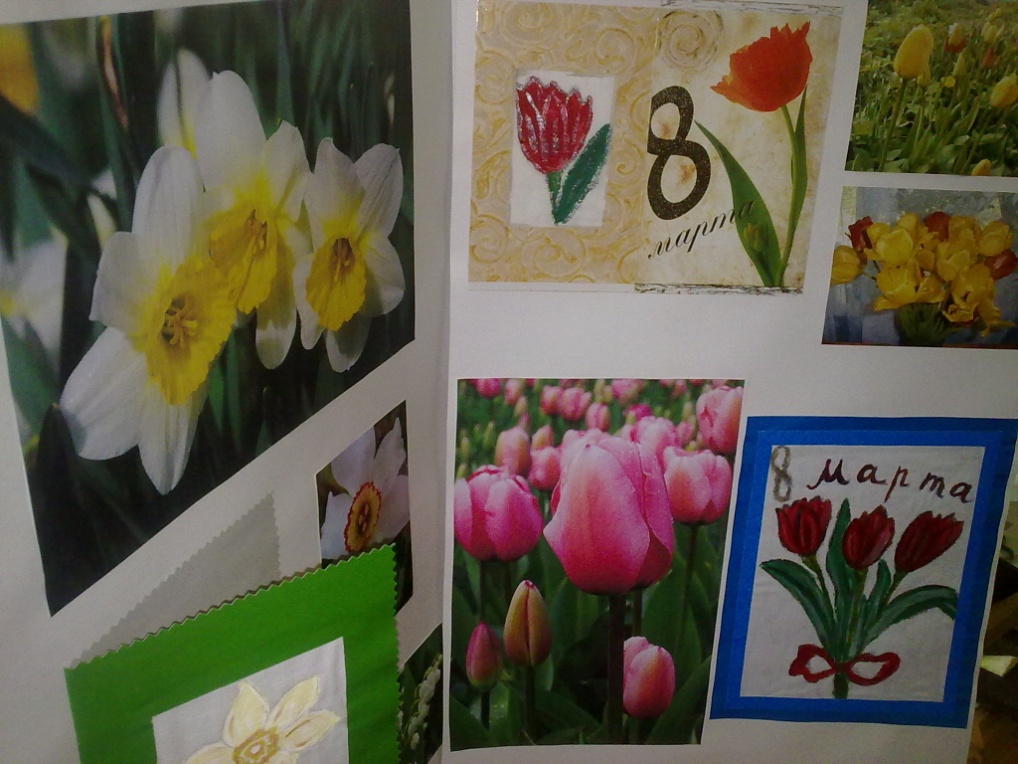 Этап урокаСодержаниеПримечание1. Орг. момент.Приветствие, проверка готовности к уроку.2. Беседа.- Какой скоро праздник? (8 марта)- Наверное, многие из вас не знают историю праздника, который мы отмечаем каждый год.- Уже в Древнем Риме существовал женский день, который отмечали богатые женщины. В этот день они получали подарки, окружены вниманием. Рабыни тоже получали подарок — в этот день у них был выходной.Прошло немало времени. Женщины решили изменить свою жизнь, бороться за равноправие с мужчинами.8 марта 1857 года текстильщицы Нью-Йорка прошли маршем по улицам города, протестуя против низких заработков и плохих условий труда и очень тяжёлой работы, а так же использования детского труда.В 1908 году уже внучки требовали в этот день запрета детского труда.В 1910 году в Копенгагене на конференции предложили отмечать Международный женский день.В России этот день празднуется с 1913 года.- А какие подарки чаще всего дарят?- Почему?- А какие цветы обычно дарят?- Давайте с вами отгадаем загадки.Он — цветочный принц — поэт,В шляпу жёлтую одет.Про весну сонет на бисПрочитает нам... (нарцисс)Жёлтые, пушистыеШарики душистые,Их укроет от морозаВ своих веточках ... (мимоза)Хоть не зверь я и не птица,Но сумею защититься!Растопырю коготки,Только тронь мои цветочки ... (роза)Шёл я лугом по тропинке,Видел солнце на травинке.Но совсем не горячиСолнца белые лучи ... (ромашка)Все знакомы с нами:Яркие, как пламя,Мы однофамильцыС легкими гвоздями ... (гвоздики)Их в Голландии найдёте,Там везде они в почёте.Словно яркие стаканы,В скверах там цветы цветут ... (тюльпаны)3. Анализ образца.- Давайте посмотрим на открытки. - Что изображено?- Какие материалы использованы?4. Практическая работа.- Берём ткань. Думаем какой цветок будем рисовать. Не забываем о композиции, о том что надо будет ещё приклеивать, т.е оставить место.- Простым карандашом рисуем цветы, сильно не давим.- В палитре разводим краску и клей.- Смачиваем кисть и начинаем раскрашивать. От светлого к тёмного.- Даём подсохнуть.- Начинаем делать открытку. Берём лист картона А4, цвет выбираем по желанию.- Целый лист складываем по полам.- Раскрываем его, на одну сторону по середине прикладываем нашу ткань.- Обводим простым карандашом по контору. Потом нужно убрать ткань, отступить к центру по несколько мм с каждой стороны, провести линии.- Как вы думаете зачем? (Нужно будет приклеивать)- Теперь вырезаем окошко. Нужно сначала в центре проколоть картон ножницами, а потом вырезать.- Обводим контур  цветка акриловыми красками или блёстками.- Приклеиваем к картону.- Даём высохнуть.5. Анализ детских работ.- Выбираю несколько  работ, показываю, объясняю, что правильно, что необходимо исправить. Даю советы,выставляю оценки.6. Итог урока.- Что мы сегодня делали?- В какой технике работали?- Какие материалы использовали?- К какому празднику мы делали открытку?- Как давно возник этот праздник?